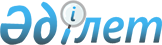 О внесении изменений и дополнений в решение районного маслихата (XIX сессия, IV-созыв) от 25 декабря 2009 года N 1/19 "О бюджете района на 2010-2012 годы"Решение маслихата Качирского района Павлодарской области от 12 августа 2010 года N 3/23. Зарегистрировано Управлением юстиции Качирского района Павлодарской области 17 августа 2010 года N 12-8-89

      В соответствии с подпунктом 1) пункта 1 статьи 6 Закона Республики Казахстан "О местном государственном управлении и самоуправлении в Республике Казахстан" от 23 января 2001 года, пунктом 1 статьи 109 Бюджетного кодекса Республики Казахстан от 4 декабря 2008 года, районный маслихат РЕШИЛ:



      1. Внести в решение районного маслихата (XIX сессия, IV созыв) от 25 декабря 2009 года N 1/19 "О бюджете района на 2010 - 2012 годы" (зарегистрированное в реестре государственной регистрации нормативных правовых актов за N 12-8-80, опубликованное в газете "Заря" от 9 января 2010 года N 1-2) следующие изменения и дополнения:



      пункт 1 указанного решения изложить в следующей редакции:

      "1. Утвердить бюджет района на 2010 - 2012 годы согласно приложениям 1, 2 и 3 соответственно, в том числе на 2010 год в следующих объемах:

      1) доходы - 1960846 тысяч тенге, в том числе по:

      налоговым поступлениям - 221486 тысяч тенге;

      неналоговым поступлениям - 1600 тысяч тенге;

      поступления от продажи основного капитала - 50 тысяч тенге;

      поступлениям трансфертов - 1737710 тысяч тенге;

      2) затраты - 1983914 тысяч тенге;

      3) чистое бюджетное кредитование - 22899 тысяч тенге, в том числе:

      бюджетные кредиты - 23156 тысяч тенге;

      погашение бюджетных кредитов - 257 тысяч тенге;

      4) сальдо по операциям с финансовыми активами – 1000 тысяч тенге, в том числе:

      приобретение финансовых активов - 1000 тысяч тенге;

      5) дефицит (профицит) бюджета - -46967 тысяч тенге;

      6) финансирование дефицита (использование профицита) бюджета - 46967 тысяч тенге";



      приложение 1, 5 к указанному решению изложить в новой редакции согласно приложению 1, 2 к настоящему решению.



      2. Контроль за выполнением настоящего решения возложить на постоянную планово-бюджетную комиссию районного маслихата.



      3. Настоящее решение вводится в действие с 1 января 2010 года.      Председатель сессии                        К. Ибраев      Секретарь Качирского

      районного маслихата                        С. Баяндинов

Приложение 1           

к решению Качирского районного маслихата

(XXIII - очередная сессия, IV созыв)   

от 12 августа 2010 года N 3/23      РАЙОННЫЙ БЮДЖЕТ на 2010 год

Приложение 2           

к решению Качирского районного маслихата

(XXIII очередная сессия, IV созыв)   

от 12 августа 2010 года N 3/23      Приложение 5           

к решению Качирского районного маслихата

(XIX очередная сессия, IV созыв)    

от 25 декабря 2009 года N 1/19      Перечень бюджетных программ Теренкольского аульного

(сельского) поселкового бюджета на 2010 год 

Перечень бюджетных программ Песчанского аульного

(сельского) поселкового бюджета на 2010 год 

Перечень бюджетных программ Березовского аульного

(сельского) поселкового бюджета на 2010 год 

Перечень бюджетных программ Бобровского аульного

(сельского) поселкового бюджета на 2010 год 

Перечень бюджетных программ Ивановского аульного

(сельского) поселкового бюджета на 2010 год 

Перечень бюджетных программ Октябрьского аульного

(сельского) поселкового бюджета на 2010 год 

Перечень бюджетных программ Калиновского аульного

(сельского) поселкового бюджета на 2010 год 

Перечень бюджетных программ Федоровского аульного

(сельского) поселкового бюджета на 2010 год 

Перечень бюджетных программ Байконысского аульного

(сельского) поселкового бюджета на 2010 год 

Перечень бюджетных программ Коммунарского аульного

(сельского) поселкового бюджета на 2010 год 

Перечень бюджетных программ Берегового аульного

(сельского) поселкового бюджета на 2010 год 

Перечень бюджетных программ Верненского аульного

(сельского) поселкового бюджета на 2010 год 

Перечень бюджетных программ Жана-Курусского аульного

(сельского) поселкового бюджета на 2010 год 

Перечень бюджетных программ Воскресенского аульного

(сельского) поселкового бюджета на 2010 год
					© 2012. РГП на ПХВ «Институт законодательства и правовой информации Республики Казахстан» Министерства юстиции Республики Казахстан
				КатегорияКатегорияКатегорияКатегориятысяч тенгеКлассКлассКласстысяч тенгеПодклассПодкласстысяч тенгеНаименованиетысяч тенге12345I. ДОХОДЫ:1 960 8461НАЛОГОВЫЕ ПОСТУПЛЕНИЯ221 48601Подоходный налог88 3832Индивидуальный подоходный налог88 38303Социальный налог75 3101Социальный налог75 31004Налоги на собственность53 5211Налоги на имущество25 6543Земельный налог4 2774Налог на транспортные средства12 8135Единый земельный налог10 77705Внутренние налоги на товары, работы и услуги2 6932Акцизы7203Поступление за использование природных и других ресурсов6904Сборы за ведение предпринимательской и профессиональной деятельности1 28308Обязательные платежи, взимаемые за совершение юридически значимых действий и (или) выдачу документов уполномоченными на то государственными органами или должностными лицами1 5791Государственная пошлина15792НЕНАЛОГОВЫЕ ПОСТУПЛЕНИЯ1 60001Доходы от государственной собственности6005Доходы от аренды имущества, находящегося в государственной собственности60006Прочие неналоговые поступления1 0001Прочие неналоговые поступления1 0003ПОСТУПЛЕНИЯ ОТ ПРОДАЖИ ОСНОВНОГО КАПИТАЛА5001Продажа государственного имущества, закрепленного за государственными учреждениями501Продажа государственного имущества, закрепленного за государственными учреждениями504ПОСТУПЛЕНИЯ ТРАНСФЕРТОВ1 737 71002Трансферты из вышестоящих органов государственного управления1 737 7102Трансферты из областного бюджета1 737 710Функциональная группаФункциональная группаФункциональная группаФункциональная группаФункциональная группасумма,тыс.тенгеФункциональная подгруппаФункциональная подгруппаФункциональная подгруппаФункциональная подгруппасумма,тыс.тенгеАдминистратор бюджетной программыАдминистратор бюджетной программыАдминистратор бюджетной программысумма,тыс.тенгеПрограммаПрограммасумма,тыс.тенгеНаименованиесумма,тыс.тенге123456II. Затраты198391401Государственные услуги общего характера1976331Представительные, исполнительные и другие органы, выполняющие общие функции государственного управления178275112Аппарат маслихата района (города областного значения)11680001Услуги по обеспечению деятельности маслихата района (города областного значения)11576004Материально-техническое оснащение государственных органов104122Аппарат акима района (города областного значения)57966001Услуги по обеспечению деятельности акима района (города областного значения)57411004Материально-техническое оснащение государственных органов555123Аппарат акима района в городе, города районного значения, поселка, аула (села), аульного (сельского) округа108629001Услуги по обеспечению деятельности акима района в городе, города районного значения, поселка, аула (села), аульного (сельского) округа104282022Капитальный ремонт зданий, помещений и сооружений государственных органов2500023Материально-техническое оснащение государственных органов18472Финансовая деятельность10809452Отдел финансов района (города областного значения)10809001Услуги по реализации государственной политики в области исполнения бюджета района (города областного значения) и управления коммунальной собственностью района (города областного значения)10645003Проведение оценки имущества в целях налогообложения1645Планирование и статистическая деятельность8549453Отдел экономики и бюджетного планирования района (города областного значения)8549001Услуги по реализации государственной политики в области формирования и развития экономической политики, системы государственного планирования и управления района (города областного значения)854902Оборона70571Военные нужды4117122Аппарат акима района (города областного значения)4117005Мероприятия в рамках исполнения всеобщей воинской обязанности41172Организация работы по чрезвычайным ситуациям2940122Аппарат акима района (города областного значения)2940007Мероприятия по профилактике и тушению степных пожаров районного (городского) масштаба, а также пожаров в населенных пунктах, в которых не созданы органы государственной противопожарной службы294004Образование10920031Дошкольное воспитание и обучение68435123Аппарат акима района в городе, города районного значения, поселка, аула (села), аульного (сельского) округа68435004Поддержка организаций дошкольного воспитания и обучения684352Начальное, основное среднее и общее среднее образование978798123Аппарат акима района в городе, города районного значения, поселка, аула (села), аульного (сельского) округа6197005Организация бесплатного подвоза учащихся до школы и обратно в аульной (сельской) местности6197464Отдел образования района (города областного значения)972601003Общеобразовательное обучение955767006Дополнительное образование для детей168349Прочие услуги в области образования44770464Отдел образования района (города областного значения)44770001Услуги по реализации государственной политики на местном уровне в области образования7517005Приобретение и доставка учебников, учебно-методических комплексов для государственных учреждений образования района (города областного значения)11786007Проведение школьных олимпиад, внешкольных мероприятий и конкурсов районного (городского) масштаба467011Капитальный, текущий ремонт объектов образования в рамках реализации стратегии региональной занятости и переподготовки кадров2500005Здравоохранение1189Прочие услуги в области здравоохранения118123Аппарат акима района в городе, города районного значения, поселка, аула (села), аульного (сельского) округа118002Организация в экстренных случаях доставки тяжелобольных людей до ближайшей организации здравоохранения, оказывающей врачебную помощь11806Социальная помощь и социальное обеспечение1251662Социальная помощь109119123Аппарат акима района в городе, города районного значения, поселка, аула (села), аульного (сельского) округа11006003Оказание социальной помощи нуждающимся гражданам на дому11006451Отдел занятости и социальных программ района (города областного значения)98113002Программа занятости20033005Государственная адресная социальная помощь8225006Жилищная помощь38007Социальная помощь отдельным категориям нуждающихся граждан по решениям местных представительных органов43995010Материальное обеспечение детей-инвалидов, воспитывающихся и обучающихся на дому574016Государственные пособия на детей до 18 лет11000017Обеспечение нуждающихся инвалидов обязательными гигиеническими средствами и предоставление услуг специалистами жестового языка, индивидуальными помощниками в соответствии с индивидуальной программой реабилитации инвалида2585019Обеспечение проезда участникам и инвалидам Великой Отечественной войны по странам Содружества Независимых Государств, по территории Республики Казахстан, а также оплаты им и сопровождающим их лицам расходов на питание, проживание, проезд для участия в праздничных мероприятиях в городах Москва, Астана к 65-летию Победы в Великой Отечественной войне940020Выплата единовременной материальной помощи участникам и инвалидам Великой Отечественной войны, а также лицам, приравненным к ним, военнослужащим, в том числе уволенным в запас (отставку), проходившим военную службу в период с 22 июня 1941 года по 3 сентября 1945 года в воинских частях, учреждениях, в военно-учебных заведениях, не входивших в состав действующей армии, награжденным медалью "За победу над Германией в Великой Отечественной войне 1941 - 1945 гг." или медалью "За победу над Японией", проработавшим (прослужившим) не менее шести месяцев в тылу в годы Великой Отечественной войны к 65-летию Победы в Великой Отечественной войне107239Прочие услуги в области социальной помощи и социального обеспечения16047451Отдел занятости и социальных программ района (города областного значения)16047001Услуги по реализации государственной политики на местном уровне в области обеспечения занятости и реализации социальных программ для населения14455011Оплата услуг по зачислению, выплате и доставке пособий и других социальных выплат779022Материально-техническое оснащение государственных органов81307Жилищно-коммунальное хозяйство1123961Жилищное хозяйство8435123Аппарат акима района в городе, города районного значения, поселка, аула (села), аульного (сельского) округа1844007Организация сохранения государственного жилищного фонда города районного значения, поселка, аула (села), аульного (сельского) округа1844458Отдел жилищно-коммунального хозяйства, пассажирского транспорта и автомобильных дорог района (города областного значения)6591004Обеспечение жильем отдельных категорий граждан65912Коммунальное хозяйство76000123Аппарат акима района в городе, города районного значения, поселка, аула (села), аульного (сельского) округа10000015Ремонт инженерно-коммуникационной инфраструктуры и благоустройство населенных пунктов в рамках реализации стратегии региональной занятости и переподготовки кадров10000458Отдел жилищно-коммунального хозяйства, пассажирского транспорта и автомобильных дорог района (города областного значения)16000012Функционирование системы водоснабжения и водоотведения16000467Отдел строительства района (города областного значения)50000031Развитие инженерно-коммуникационной инфраструктуры и благоустройство населенных пунктов в рамках реализации стратегии региональной занятости и переподготовки кадров500003Благоустройство населенных пунктов27961123Аппарат акима района в городе, города районного значения, поселка, аула (села), аульного (сельского) округа27961008Освещение улиц населенных пунктов4498009Обеспечение санитарии населенных пунктов12363010Содержание мест захоронений и погребение безродных353011Благоустройство и озеленение населенных пунктов1074708Культура, спорт, туризм и информационное пространство1218011Деятельность в области культуры79250123Аппарат акима района в городе, города районного значения, поселка, аула (села), аульного (сельского) округа63006Поддержка культурно-досуговой работы на местном уровне63455Отдел культуры и развития языков района (города областного значения)79187003Поддержка культурно-досуговой работы791872Спорт4382465Отдел физической культуры и спорта района (города областного значения)4382006Проведение спортивных соревнований на районном (города областного значения) уровне2814007Подготовка и участие членов  сборных команд района (города областного значения) по различным видам спорта на областных спортивных соревнованиях15683Информационное пространство24504455Отдел культуры и развития языков района (города областного значения)18558006Функционирование районных (городских) библиотек17964007Развитие государственного языка и других языков народа Казахстана594456Отдел внутренней политики района (города областного значения)5946002Услуги по проведению государственной информационной политики через газеты и журналы4434005Услуги по проведению государственной информационной политики через телерадиовещание15129Прочие услуги по организации культуры, спорта, туризма и информационного пространства13665455Отдел культуры и развития языков района (города областного значения)5402001Услуги по реализации государственной политики на местном уровне в области развития языков и культуры5402456Отдел внутренней политики района (города областного значения)4731001Услуги по реализации государственной политики на местном уровне в области информации, укрепления государственности и формирования социального оптимизма граждан4225003Реализация региональных программ в сфере молодежной политики437007Материально-техническое оснащение государственных органов69465Отдел физической культуры и спорта района (города областного значения)3532001Услуги по реализации государственной политики на местном уровне в сфере физической культуры и спорта353210Сельское, водное, лесное, рыбное хозяйство, особо охраняемые природные территории, охрана окружающей среды и животного мира, земельные отношения1944791Сельское хозяйство17229453Отдел экономики и бюджетного планирования района (города областного значения)2759099Реализация мер социальной поддержки специалистов социальной сферы сельских населенных пунктов за счет целевого трансферта из республиканского бюджета2759462Отдел сельского хозяйства района (города областного значения)10416001Услуги по реализации государственной политики на местном уровне в сфере сельского хозяйства10416473Отдел ветеринарии района (города областного значения)4054001Услуги по реализации государственной политики на местном уровне в сфере ветеринарии3854004Материально-техническое оснащение государственных органов2002Водное хозяйство51800467Отдел строительства района (города областного значения)51800012Развитие объектов водного хозяйства518006Земельные отношения5422463Отдел земельных отношений района (города областного значения)5422001Услуги по реализации государственной политики в области регулирования земельных отношений на территории района (города областного значения)54229Прочие услуги в области сельского, водного, лесного, рыбного хозяйства, охраны окружающей среды и земельных отношений120028455Отдел культуры и развития языков района (города областного значения)108021008Финансирование социальных проектов в поселках, аулах (селах), аульных (сельских) округах в рамках реализации стратегии региональной занятости и переподготовки кадров108021473Отдел ветеринарии района (города областного значения)12007011Проведение противоэпизоотических мероприятий1200711Промышленность, архитектурная, градостроительная и строительная деятельность88542Архитектурная, градостроительная и строительная деятельность8854467Отдел строительства района (города областного значения)5252001Услуги по реализации государственной политики на местном уровне в области строительства5252468Отдел архитектуры и градостроительства района (города областного значения)3602001Услуги по реализации государственной политики в области архитектуры и градостроительства на местном уровне3443005Материально-техническое оснащение государственных органов15912Транспорт и коммуникации544111Автомобильный транспорт42165123Аппарат акима района в городе, города районного значения, поселка, аула (села), аульного (сельского) округа32500013Обеспечение функционирования автомобильных дорог в городах районного значения, поселках, аулах (селах), аульных (сельских) округах32500458Отдел жилищно-коммунального хозяйства, пассажирского транспорта и автомобильных дорог района (города областного значения)9665023Обеспечение функционирования автомобильных дорог96659Прочие услуги в сфере транспорта и коммуникаций12246123Аппарат акима района в городе, города районного значения, поселка, аула (села), аульного (сельского) округа10000020Ремонт и содержание автомобильных дорог населенных пунктов в рамках реализации стратегии региональной занятости и переподготовки кадров10000458Отдел жилищно-коммунального хозяйства, пассажирского транспорта и автомобильных дорог района (города областного значения)2246024Организация внутрипоселковых (внутригородских) внутрирайонных общественных пассажирских перевозок224613Прочие141113Поддержка предпринимательской деятельности и защита конкуренции4696469Отдел предпринимательства района (города областного значения)4696001Услуги по реализации государственной политики на местном уровне в области развития предпринимательства и промышленности4412003Поддержка предпринимательской деятельности2849Прочие9415452Отдел финансов района (города областного значения)4302012Резерв местного исполнительного органа района (города областного значения)4302458Отдел жилищно-коммунального хозяйства, пассажирского транспорта и автомобильных дорог района (города областного значения)5113001Услуги по реализации государственной политики на местном уровне в области жилищно-коммунального хозяйства, пассажирского транспорта и автомобильных дорог4963014Материально-техническое оснащение государственных органов15015Трансферты558851Трансферты55885452Отдел финансов района (города областного значения)55885006Возврат неиспользованных (недоиспользованных ) целевых трансфертов8518020Целевые текущие трансферты в вышестоящие бюджеты в связи с изменением фонда оплаты труда в бюджетной сфере47367III. Чистое бюджетное кредитование22899Бюджетные кредиты2315610Сельское, водное, лесное, рыбное хозяйство, особо охраняемые природные территории, охрана окружающей среды и животного мира, земельные отношения231561Сельское хозяйство23156453Отдел экономики и бюджетного планирования района (города областного значения)23156006Бюджетные кредиты для реализации мер социальной поддержки специалистов социальной сферы сельских населенных пунктов231565Погашение бюджетных кредитов25701Погашение бюджетных кредитов2571Погашение бюджетных кредитов, выданных из государственного бюджета257IV. Сальдо по операциям с финансовыми активами1000 Приобретение финансовых активов1000 13Прочие10009Прочие1000452Отдел финансов района (города областного значения)1000014Формирование или увеличение уставного капитала юридических лиц1000V. Дефицит (профицит) бюджета-46967VI. Финансирвание дефицита (использование профицита) бюджета46967Функциональная группаФункциональная группаФункциональная группаФункциональная группаФункциональная группаФункциональная подгруппаФункциональная подгруппаФункциональная подгруппаФункциональная подгруппаАдминистратор бюджетной программыАдминистратор бюджетной программыАдминистратор бюджетной программыПрограммаПрограммаНаименование1234501Государственные услуги общего характера1Представительные, исполнительные и другие органы, выполняющие общие функции государственного управления123Аппарат акима района в городе, города районного значения, поселка, аула (села), аульного (сельского) округа001Услуги по обеспечению деятельности акима района в городе, города районного значения, поселка, аула (села), аульного (сельского) округа023Материально-техническое оснащение государственных органов04Образование1Дошкольное воспитание и обучение123Аппарат акима района в городе, города районного значения, поселка, аула (села), аульного (сельского) округа004Поддержка организаций дошкольного воспитания и обучения2Начальное, основное среднее и общее среднее образование123Аппарат акима района в городе, города районного значения, поселка, аула (села), аульного (сельского) округа005Организация бесплатного подвоза учащихся до школы и обратно в аульной (сельской) местности06Социальная помощь и социальное обеспечение2Социальная помощь123Аппарат акима района в городе, города районного значения, поселка, аула (села), аульного (сельского) округа003Оказание социальной помощи нуждающимся гражданам на дому07Жилищно-коммунальное хозяйство1Жилищное хозяйство123Аппарат акима района в городе, города районного значения, поселка, аула (села), аульного (сельского) округа007Организация сохранения государственного жилищного фонда города районного значения, поселка, аула (села), аульного (сельского) округа2Коммунальное хозяйство123Аппарат акима района в городе, города районного значения, поселка, аула (села), аульного (сельского) округа015Ремонт инженерно-коммуникационной инфраструктуры и благоустройство населенных пунктов в рамках реализации стратегии региональной занятости и переподготовки кадров3Благоустройство населенных пунктов123Аппарат акима района в городе, города районного значения, поселка, аула (села), аульного (сельского) округа008Освещение улиц населенных пунктов009Обеспечение санитарии населенных пунктов010Содержание мест захоронений и погребение безродных011Благоустройство и озеленение населенных пунктов12Транспорт и коммуникации1Автомобильный транспорт123Аппарат акима района в городе, города районного значения, поселках, аулах (села), аульного (сельского) округа013Обеспечение функционирования автомобильных дорог в городах районного значения, поселках, аулах (селах), аульных (сельских) округах9Прочие услуги в сфере транспорта и коммуникаций123Аппарат акима района в городе, города районного значения, поселках, аулах (села), аульного (сельского) округа020Ремонт и содержание автомобильных дорог населенных пунктов в рамках реализации стратегии региональной занятости и переподготовки кадровФункциональная группаФункциональная группаФункциональная группаФункциональная группаФункциональная группаФункциональная подгруппаФункциональная подгруппаФункциональная подгруппаФункциональная подгруппаАдминистратор бюджетной программыАдминистратор бюджетной программыАдминистратор бюджетной программыПрограммаПрограммаНаименование1234501Государственные услуги общего характера1Представительные, исполнительные и другие органы, выполняющие общие функции государственного управления123Аппарат акима района в городе, города районного значения, поселка, аула (села), аульного (сельского) округа001Услуги по обеспечению деятельности акима района в городе, города районного значения, поселка, аула (села), аульного (сельского) округа023Материально-техническое оснащение государственных органов04Образование1Дошкольное воспитание и обучение123Аппарат акима района в городе, города районного значения, поселка, аула (села), аульного (сельского) округа004Поддержка организаций дошкольного воспитания и обучения2Начальное, основное среднее и общее среднее образование123Аппарат акима района в городе, города районного значения, поселка, аула (села), аульного (сельского) округа005Организация бесплатного подвоза учащихся до школы и обратно в аульной (сельской) местности06Социальная помощь и социальное обеспечение2Социальная помощь123Аппарат акима района в городе, города районного значения, поселка, аула (села), аульного (сельского) округа003Оказание социальной помощи нуждающимся гражданам на дому07Жилищно-коммунальное хозяйство3Благоустройство населенных пунктов123Аппарат акима района в городе, города районного значения, поселка, аула (села), аульного (сельского) округа008Освещение улиц населенных пунктов009Обеспечение санитарии населенных пунктов08Культура, спорт, туризм и информационное пространство1Деятельность в области культуры123Аппарат акима района в городе, города районного значения, поселка, аула (села), аульного (сельского) округа006Поддержка культурно-досуговой работы на местном уровне12Транспорт и коммуникации1Автомобильный транспорт123Аппарат акима района в городе, города районного значения, поселка, аула (села), аульного (сельского) округа013Обеспечение функционирования автомобильных дорог в городах районного значения, поселках, аулах (селах), аульных (сельских) округахФункциональная группаФункциональная группаФункциональная группаФункциональная группаФункциональная группаФункциональная подгруппаФункциональная подгруппаФункциональная подгруппаФункциональная подгруппаАдминистратор бюджетной программыАдминистратор бюджетной программыАдминистратор бюджетной программыПрограммаПрограммаНаименование1234501Государственные услуги общего характера1Представительные, исполнительные и другие органы, выполняющие общие функции государственного управления123Аппарат акима района в городе, города районного значения, поселка, аула (села), аульного (сельского) округа001Услуги по обеспечению деятельности акима района в городе, города районного значения, поселка, аула (села), аульного (сельского) округа022Капитальный ремонт зданий, помещений и сооружений государственных органов023Материально-техническое оснащение государственных органов05Здравоохранение9Прочие услуги в области здравоохранения123Аппарат акима района в городе, города районного значения, поселка, аула (села), аульного (сельского) округа002Организация в экстренных случаях доставки тяжелобольных людей до ближайшей организации здравоохранения, оказывающей врачебную помощь06Социальная помощь и социальное обеспечение2Социальная помощь123Аппарат акима района в городе, города районного значения, поселка, аула (села), аульного (сельского) округа003Оказание социальной помощи нуждающимся гражданам на дому07Жилищно-коммунальное хозяйство3Благоустройство населенных пунктов123Аппарат акима района в городе, города районного значения, поселка, аула (села), аульного (сельского) округа008Освещение улиц населенных пунктов009Обеспечение санитарии населенных пунктов011Благоустройство и озеленение населенных пунктов12Транспорт и коммуникации1Автомобильный транспорт123Аппарат акима района в городе, города районного значения, поселка, аула (села), аульного (сельского) округа013Обеспечение функционирования автомобильных дорог в городах районного значения, поселках, аулах (селах), аульных (сельских) округахФункциональная группаФункциональная группаФункциональная группаФункциональная группаФункциональная группаФункциональная подгруппа Функциональная подгруппа Функциональная подгруппа Функциональная подгруппа Администратор бюджетной программыАдминистратор бюджетной программыАдминистратор бюджетной программыПрограммаПрограммаНаименование1234501Государственные услуги общего характера1Представительные, исполнительные и другие органы, выполняющие общие функции государственного управления123Аппарат акима района в городе, города районного значения, поселка, аула (села), аульного (сельского) округа001Услуги по обеспечению деятельности акима района в городе, города районного значения, поселка, аула (села), аульного (сельского) округа023Материально-техническое оснащение государственных органов6Социальная помощь и социальное обеспечение2Социальная помощь123Аппарат акима района в городе, города районного значения, поселка, аула (села), аульного (сельского) округа003Оказание социальной помощи нуждающимся гражданам на дому07Жилищно-коммунальное хозяйство3Благоустройство населенных пунктов123Аппарат акима района в городе, города районного значения, поселка, аула (села), аульного (сельского) округа008Освещение улиц населенных пунктов009Обеспечение санитарии населенных пунктов12Транспорт и коммуникации1Автомобильный транспорт123Аппарат акима района в городе, города районного значения, поселка, аула (села), аульного (сельского) округа013Обеспечение функционирования автомобильных дорог в городах районного значения, поселках, аулах (селах), аульных (сельских) округахФункциональная группаФункциональная группаФункциональная группаФункциональная группаФункциональная группаФункциональная подгруппаФункциональная подгруппаФункциональная подгруппаФункциональная подгруппаАдминистратор бюджетной программыАдминистратор бюджетной программыАдминистратор бюджетной программыПрограммаПрограммаНаименование1234501Государственные услуги общего характера1Представительные, исполнительные и другие органы, выполняющие общие функции государственного управления123Аппарат акима района в городе, города районного значения, поселка, аула (села), аульного (сельского) округа001Услуги по обеспечению деятельности акима района в городе, города районного значения, поселка, аула (села), аульного (сельского) округа023Материально-техническое оснащение государственных органов04Образование2Начальное, основное среднее и общее среднее образование123Аппарат акима района в городе, города районного значения, поселка, аула (села), аульного (сельского) округа005Организация бесплатного подвоза учащихся до школы и обратно в аульной (сельской) местности07Жилищно-коммунальное хозяйство3Благоустройство населенных пунктов123Аппарат акима района в городе, города районного значения, поселка, аула (села), аульного (сельского) округа008Освещение улиц населенных пунктов009Обеспечение санитарии населенных пунктов011Благоустройство и озеленение населенных пунктов12Транспорт и коммуникации1Автомобильный транспорт123Аппарат акима района в городе, города районного значения, поселка, аула (села), аульного (сельского) округа013Обеспечение функционирования автомобильных дорог в городах районного значения, поселках, аулах (селах), аульных (сельских) округахФункциональная группаФункциональная группаФункциональная группаФункциональная группаФункциональная группаФункциональная подгруппаФункциональная подгруппаФункциональная подгруппаФункциональная подгруппаАдминистратор бюджетной программыАдминистратор бюджетной программыАдминистратор бюджетной программыПрограммаПрограммаНаименование1234501Государственные услуги общего характера1Представительные, исполнительные и другие органы, выполняющие общие функции государственного управления123Аппарат акима района в городе, города районного значения, поселка, аула (села), аульного (сельского) округа001Услуги по обеспечению деятельности акима района в городе, города районного значения, поселка, аула (села), аульного (сельского) округа023Материально-техническое оснащение государственных органов04Образование2Начальное, основное среднее и общее среднее образование123Аппарат акима района в городе, города районного значения, поселка, аула (села), аульного (сельского) округа005Организация бесплатного подвоза учащихся до школы и обратно в аульной (сельской) местности06Социальная помощь и социальное обеспечение2Социальная помощь123Аппарат акима района в городе, города районного значения, поселка, аула (села), аульного (сельского) округа003Оказание социальной помощи нуждающимся гражданам на дому07Жилищно-коммунальное хозяйство3Благоустройство населенных пунктов123Аппарат акима района в городе, города районного значения, поселка, аула (села), аульного (сельского) округа008Освещение улиц населенных пунктов009Обеспечение санитарии населенных пунктов011Благоустройство и озеленение населенных пунктов12Транспорт и коммуникации1Автомобильный транспорт123Аппарат акима района в городе, города районного значения, поселка, аула (села), аульного (сельского) округа013Обеспечение функционирования автомобильных дорог в городах районного значения, поселках, аулах (селах), аульных (сельских) округахФункциональная группаФункциональная группаФункциональная группаФункциональная группаФункциональная группаФункциональная подгруппаФункциональная подгруппаФункциональная подгруппаФункциональная подгруппаАдминистратор бюджетной программыАдминистратор бюджетной программыАдминистратор бюджетной программыПрограммаПрограммаНаименование1234501Государственные услуги общего характера1Представительные, исполнительные и другие органы, выполняющие общие функции государственного управления123Аппарат акима района в городе, города районного значения, поселка, аула (села), аульного (сельского) округа001Услуги по обеспечению деятельности акима района в городе, города районного значения, поселка, аула (села), аульного (сельского) округа023Материально-техническое оснащение государственных органов04Образование2Начальное, основное среднее и общее среднее образование123Аппарат акима района в городе, города районного значения, поселка, аула (села), аульного (сельского) округа005Организация бесплатного подвоза учащихся до школы и обратно в аульной (сельской) местности07Жилищно-коммунальное хозяйство3Благоустройство населенных пунктов123Аппарат акима района в городе, города районного значения, поселка, аула (села), аульного (сельского) округа008Освещение улиц населенных пунктов009Обеспечение санитарии населенных пунктов12Транспорт и коммуникации1Автомобильный транспорт123Аппарат акима района в городе, города районного значения, поселка, аула (села), аульного (сельского) округа013Обеспечение функционирования автомобильных дорог в городах районного значения, поселках, аулах (селах), аульных (сельских) округахФункциональная группаФункциональная группаФункциональная группаФункциональная группаФункциональная группаФункциональная подгруппаФункциональная подгруппаФункциональная подгруппаФункциональная подгруппаАдминистратор бюджетной программыАдминистратор бюджетной программыАдминистратор бюджетной программыПрограммаПрограммаНаименование1234501Государственные услуги общего характера1Представительные, исполнительные и другие органы, выполняющие общие функции государственного управления123Аппарат акима района в городе, города районного значения, поселка, аула (села), аульного (сельского) округа001Услуги по обеспечению деятельности акима района в городе, города районного значения, поселка, аула (села), аульного (сельского) округа023Материально-техническое оснащение государственных органов04Образование2Начальное, основное среднее и общее среднее образование123Аппарат акима района в городе, города районного значения, поселка, аула (села), аульного (сельского) округа005Организация бесплатного подвоза учащихся до школы и обратно в аульной (сельской) местности06Социальная помощь и социальное обеспечение2Социальная помощь123Аппарат акима района в городе, города районного значения, поселка, аула (села), аульного (сельского) округа003Оказание социальной помощи нуждающимся гражданам на дому07Жилищно-коммунальное хозяйство3Благоустройство населенных пунктов123Аппарат акима района в городе, города районного значения, поселка, аула (села), аульного (сельского) округа008Освещение улиц населенных пунктов009Обеспечение санитарии населенных пунктов12Транспорт и коммуникации1Автомобильный транспорт123Аппарат акима района в городе, города районного значения, поселка, аула (села), аульного (сельского) округа013Обеспечение функционирования автомобильных дорог в городах районного значения, поселках, аулах (селах), аульных (сельских) округахФункциональная группаФункциональная группаФункциональная группаФункциональная группаФункциональная группаФункциональная подгруппаФункциональная подгруппаФункциональная подгруппаФункциональная подгруппаАдминистратор бюджетной программыАдминистратор бюджетной программыАдминистратор бюджетной программыПрограммаПрограммаНаименование1234501Государственные услуги общего характера1Представительные, исполнительные и другие органы, выполняющие общие функции государственного управления123Аппарат акима района в городе, города районного значения, поселка, аула (села), аульного (сельского) округа001Услуги по обеспечению деятельности акима района в городе, города районного значения, поселка, аула (села), аульного (сельского) округа023Материально-техническое оснащение государственных органов06Социальная помощь и социальное обеспечение2Социальная помощь123Аппарат акима района в городе, города районного значения, поселка, аула (села), аульного (сельского) округа003Оказание социальной помощи нуждающимся гражданам на дому07Жилищно-коммунальное хозяйство3Благоустройство населенных пунктов123Аппарат акима района в городе, города районного значения, поселка, аула (села), аульного (сельского) округа008Освещение улиц населенных пунктов009Обеспечение санитарии населенных пунктов08Культура, спорт, туризм и информационное пространство1Деятельность в области культуры123Аппарат акима района в городе, города районного значения, поселка, аула (села), аульного (сельского) округа006Поддержка культурно-досуговой работы на местном уровне12Транспорт и коммуникации1Автомобильный транспорт123Аппарат акима района в городе, города районного значения, поселка, аула (села), аульного (сельского) округа013Обеспечение функционирования автомобильных дорог в городах районного значения, поселках, аулах (селах), аульных (сельских) округахФункциональная группаФункциональная группаФункциональная группаФункциональная группаФункциональная группаФункциональная подгруппаФункциональная подгруппаФункциональная подгруппаФункциональная подгруппаАдминистратор бюджетной программыАдминистратор бюджетной программыАдминистратор бюджетной программыПрограммаПрограммаНаименование1234501Государственные услуги общего характера1Представительные, исполнительные и другие органы, выполняющие общие функции государственного управления123Аппарат акима района в городе, города районного значения, поселка, аула (села), аульного (сельского) округа001Услуги по обеспечению деятельности акима района в городе, города районного значения, поселка, аула (села), аульного (сельского) округа023Материально-техническое оснащение государственных органов06Социальная помощь и социальное обеспечение2Социальная помощь123Аппарат акима района в городе, города районного значения, поселка, аула (села), аульного (сельского) округа003Оказание социальной помощи нуждающимся гражданам на дому07Жилищно-коммунальное хозяйство3Благоустройство населенных пунктов123Аппарат акима района в городе, города районного значения, поселка, аула (села), аульного (сельского) округа008Освещение улиц населенных пунктов009Обеспечение санитарии населенных пунктов12Транспорт и коммуникации1Автомобильный транспорт123Аппарат акима района в городе, города районного значения, поселка, аула (села), аульного (сельского) округа013Обеспечение функционирования автомобильных дорог в городах районного значения, поселках, аулах (селах), аульных (сельских) округахФункциональная группаФункциональная группаФункциональная группаФункциональная группаФункциональная группаФункциональная подгруппаФункциональная подгруппаФункциональная подгруппаФункциональная подгруппаАдминистратор бюджетной программыАдминистратор бюджетной программыАдминистратор бюджетной программыПрограммаПрограммаНаименование1234501Государственные услуги общего характера1Представительные, исполнительные и другие органы, выполняющие общие функции государственного управления123Аппарат акима района в городе, города районного значения, поселка, аула (села), аульного (сельского) округа001Услуги по обеспечению деятельности акима района в городе, города районного значения, поселка, аула (села), аульного (сельского) округа023Материально-техническое оснащение государственных органов04Образование2Начальное, основное среднее и общее среднее образование123Аппарат акима района в городе, города районного значения, поселка, аула (села), аульного (сельского) округа005Организация бесплатного подвоза учащихся до школы и обратно в аульной (сельской) местности06Социальная помощь и социальное обеспечение2Социальная помощь123Аппарат акима района в городе, города районного значения, поселка, аула (села), аульного (сельского) округа003Оказание социальной помощи нуждающимся гражданам на дому07Жилищно-коммунальное хозяйство3Благоустройство населенных пунктов123Аппарат акима района в городе, города районного значения, поселка, аула (села), аульного (сельского) округа008Освещение улиц населенных пунктов009Обеспечение санитарии населенных пунктов12Транспорт и коммуникации1Автомобильный транспорт123Аппарат акима района в городе, города районного значения, поселка, аула (села), аульного (сельского) округа013Обеспечение функционирования автомобильных дорог в городах районного значения, поселках, аулах (селах), аульных (сельских) округахФункциональная группаФункциональная группаФункциональная группаФункциональная группаФункциональная группаФункциональная подгруппаФункциональная подгруппаФункциональная подгруппаФункциональная подгруппаАдминистратор бюджетной программыАдминистратор бюджетной программыАдминистратор бюджетной программыПрограммаПрограммаНаименование1234501Государственные услуги общего характера1Представительные, исполнительные и другие органы, выполняющие общие функции государственного управления123Аппарат акима района в городе, города районного значения, поселка, аула (села), аульного (сельского) округа001Услуги по обеспечению деятельности акима района в городе, города районного значения, поселка, аула (села), аульного (сельского) округа023Материально-техническое оснащение государственных органов04Образование2Начальное, основное среднее и общее среднее образование123Аппарат акима района в городе, города районного значения, поселка, аула (села), аульного (сельского) округа005Организация бесплатного подвоза учащихся до школы и обратно в аульной (сельской) местности06Социальная помощь и социальное обеспечение02Социальная помощь123Аппарат акима района в городе, города районного значения, поселка, аула (села), аульного (сельского) округа003Оказание социальной помощи нуждающимся гражданам на дому07Жилищно-коммунальное хозяйство3Благоустройство населенных пунктов123Аппарат акима района в городе, города районного значения, поселка, аула (села), аульного (сельского) округа008Освещение улиц населенных пунктов009Обеспечение санитарии населенных пунктов011Благоустройство и озеленение населенных пунктов12Транспорт и коммуникации1Автомобильный транспорт123Аппарат акима района в городе, города районного значения, поселка, аула (села), аульного (сельского) округа013Обеспечение функционирования автомобильных дорог в городах районного значения, поселках, аулах (селах), аульных (сельских) округахФункциональная группаФункциональная группаФункциональная группаФункциональная группаФункциональная группаФункциональная подгруппаФункциональная подгруппаФункциональная подгруппаФункциональная подгруппаАдминистратор бюджетной программыАдминистратор бюджетной программыАдминистратор бюджетной программыПрограммаПрограммаНаименование1234501Государственные услуги общего характера1Представительные, исполнительные и другие органы, выполняющие общие функции государственного управления123Аппарат акима района в городе, города районного значения, поселка, аула (села), аульного (сельского) округа001Услуги по обеспечению деятельности акима района в городе, города районного значения, поселка, аула (села), аульного (сельского) округа023Материально-техническое оснащение государственных органов06Социальная помощь и социальное обеспечение2Социальная помощь123Аппарат акима района в городе, города районного значения, поселка, аула (села), аульного (сельского) округа003Оказание социальной помощи нуждающимся гражданам на дому07Жилищно-коммунальное хозяйство3Благоустройство населенных пунктов123Аппарат акима района в городе, города районного значения, поселка, аула (села), аульного (сельского) округа008Освещение улиц населенных пунктов009Обеспечение санитарии населенных пунктов12Транспорт и коммуникации1Автомобильный транспорт123Аппарат акима района в городе, города районного значения, поселка, аула (села), аульного (сельского) округа013Обеспечение функционирования автомобильных дорог в городах районного значения, поселках, аулах (селах), аульных (сельских) округахФункциональная группаФункциональная группаФункциональная группаФункциональная группаФункциональная группаФункциональная подгруппаФункциональная подгруппаФункциональная подгруппаФункциональная подгруппаАдминистратор бюджетной программыАдминистратор бюджетной программыАдминистратор бюджетной программыПрограммаПрограммаНаименование1234501Государственные услуги общего характера1Представительные, исполнительные и другие органы, выполняющие общие функции государственного управления123Аппарат акима района в городе, города районного значения, поселка, аула (села), аульного (сельского) округа001Услуги по обеспечению деятельности акима района в городе, города районного значения, поселка, аула (села), аульного (сельского) округа023Материально-техническое оснащение государственных органов06Социальная помощь и социальное обеспечение2Социальная помощь123Аппарат акима района в городе, города районного значения, поселка, аула (села), аульного (сельского) округа003Оказание социальной помощи нуждающимся гражданам на дому07Жилищно-коммунальное хозяйство3Благоустройство населенных пунктов123Аппарат акима района в городе, города районного значения, поселка, аула (села), аульного (сельского) округа008Освещение улиц населенных пунктов009Обеспечение санитарии населенных пунктов011Благоустройство и озеленение населенных пунктов12Транспорт и коммуникации1Автомобильный транспорт123Аппарат акима района в городе, города районного значения, поселка, аула (села), аульного (сельского) округа013Обеспечение функционирования автомобильных дорог в городах районного значения, поселках, аулах (селах), аульных (сельских) округах